Положениео проведении городского праздника - конкурса«Семейные традиции», посвященногоГОДУ СЕМЬИ.1. Общие положения1.1. Настоящее Положение устанавливает порядок организации и проведения городского праздника-конкурса  «Семейные традиции» (далее – Конкурс).1.2. Конкурс проводится среди детских дошкольных образовательных учреждений г. Орла и Орловской области на основе семейных традиций.1.3.  Конкурс является культурно – патриотическим проектом, познавательным для детей в части национальной культуры России. 1.4. Организатором Конкурса является муниципальное бюджетное учреждение культуры «Ансамбль танца «Славица».1.5. Основные мероприятия по подготовке и проведению Конкурса осуществляется силами Муниципального бюджетного учреждения культуры «Ансамбль танца «Славица».1.6. Конкурсный период устанавливается с 01.03.2024г. по 01.06.2024г.2. Основные цели и задачи Конкурса2.1. Основная цель конкурса  повышение престижа института семьи. 2.2. Основными задачами конкурса являются:- сохранение и развитие семейных  традиций России;- нравственно – патриотическое воспитание детей;- формирование активной личности, сочетающей в себе духовное богатство и физическое развитие через семейные традиции;- создание условий для художественного и культурного самовыражения детей;- воспитание детей на ярких образцах самобытного народного творчества России;- создание условий для выявления активных и одаренных детей, с целью дальнейшего их привлечения к различным проектам. Конкурс открыт для участия в его организации и проведении всех заинтересованных лиц и организаций.3. Жюри Конкурса3.1. Для подготовки и проведения Конкурса создается жюри Конкурса (приложение №1).3.2. Организационные работы проводит организатор Конкурса.3.3. В функциональные обязанности организатора входит:разработка и рассылка информационно-методической документации Конкурса и приглашений участникам и почетным гостям Конкурса;подготовка и распространение информации о Конкурсе через средства массовой информации и сеть Интернет;привлечение спонсоров, меценатов к участию в проведении Конкурса;осуществление приема заявок на участие в Конкурсе;организация работы жюри Конкурса;подготовка концертных помещений (площадок) для проведения Конкурса;Организация церемонии награждения конкурсантов, организация и обслуживание Гала - концерта. Организатор Конкурса должен соблюдать конфиденциальность персональных данных участников Конкурса при их обработке.3.4. В функциональные обязанности жюри входит:рассмотрение заявок на участие в Конкурсе;конкурсный просмотр и  прослушивание (отборочный тур);подведение итогов и определение лауреатов Конкурса, распределение призовых мест.3.5. Организация работы жюри:членами жюри не могут быть педагоги или продюсеры участников Конкурса лица, а так же лица состоящие в трудовых и (или) близкородственных отношениях;заседания жюри носят закрытый характер;жюри оценивает выступления участников по 10-балльной системе;решение жюри окончательно и пересмотру не подлежит;жюри определяет лауреатов Конкурса в каждой номинации.3.6. При оценке конкурсных выступлений жюри Конкурса руководствуется следующими критериями:соответствие программных выступлений требованиям Конкурса; исполнительский уровень и сценическая культура;оригинальность художественного оформления конкурсной программы;соответствие сценического костюма традиционной национальной одежде;  художественно – эстетическая ценность конкурсного репертуара.Решение членов жюри принимается коллегиально большинством голосов и не может быть оспорено.Председатель жюри при равенстве голосов имеет два голоса.Члены жюри вправе отказать в комментировании своего судейства (определения решения) без объяснения причин4. Участники Конкурса4.1. Конкурс является открытым и доступным для всех желающих участников.4.2. Возрастная категория участников Конкурса - дети 3-4 лет- дети 5-7 лет4.3. Возраст участников должен строго соответствовать возрастным категориям, указанным в Положении. Лица, не соответствующие возрастным категориям, не допускаются к участию в конкурсной программе.4.4. Сопровождающие педагоги, руководители коллективов, родители (опекуны) несут полную ответственность за жизнь и здоровье участников.5. Условия участия и регламент проведения Конкурса5.1. Для участия в Конкурсе необходимо представить заявку, оформленную в соответствии с требованиями настоящего Положения. Заявки принимаются до 22.04. 2024г.5.2. Тематика конкурсных работ: семейные традиции, основанные на национальной культуре России.5.3. Конкурс проводится в два тура:1 отборочный тур. Просмотр и прослушивание конкурсантов:14.05.2024г.-15.05.2024 г. с 11.00 до 16.00 по адресу: г. Орел, ул. М. Горького, д. 47 «А». 2 тур – заключительный, награждение победителей Конкурса, Гала – концерт 01.06. 2024 г. Место проведения Гала – концерта Конкурса, открытая эстрада, МБУК Детский парк.5.4. Конкурс проводится по трем номинациям:- «Сольное пение»- «Ансамбль» (групповое пение)- «Вокально-хореографическая композиция» 5.5. Конкурсная программа должна включать фрагменты семейных праздников или фрагменты бытовых семейных эпизодов, в контексте которых звучат конкурсные вокальные произведения. Конкурсная программа может быть построена в театрализованной форме. 5.6. Обязательным требованием для исполнителей является народный костюм.5.7. Для показа конкурсной программы желательно участие родителей или других родственников конкурсанта (п. 1.4.), а также возможно участие воспитателей или музыкальных руководителей дошкольного образовательного учреждения.Выступление должно сопровождаться качественной фонограммой (музыкальной композицией). 5.8. Информация о Конкурсе размещается на официальном сайте организатора: slavitsa.ru ,  а так же на информационных площадках социальных сетей организатора. Заявки направляются в оргкомитет Конкурса на электронный адрес: slavitsa-15@mail.ru , а так же принимаются  на цифровом или бумажном носителях и по адресу г. Орел, ул. Горького, д. 47 «А», за дополнительной информацией обращаться по телефонам:  8 (961) 623-57-11 – Соколова Надежда Ивановна. 8(910) 200-54-16 – Михайлова Евгения Игоревна, 8 (486) - 2 42-28-08 – приемная МБУК «Ансамбль танца «Славица». 5.7. Заявки на участие в Конкурсе, поданные позднее установленного 
п. 5.3. настоящего Положения срока, могут быть рассмотрены по согласованию с Оргкомитетом.5.8. Все расходы на пересылку заявки и материалов Конкурса, сопроводительной документации берет на себя участник Конкурса.Успейте вовремя подать заявку. Количество заявок ограничено!6. Конкурсные программные требования6.1. Продолжительность показа не более 3 мин. 6.2.Участие в Конкурсе участников, зарегистрированных и проживающих на территории города Орла и Орловской области, подтверждается заявкой 
от участника в соответствии с Приложением №2 к настоящему Положению6.3. Заявка на участие в Конкурсе подписывается участником или руководителем коллектива, и предоставляется в оргкомитет в печатном или электронном виде (в цветном отсканированном виде). В случае невозможности присутствия на отборочном туре, по желанию, к заявке прилагается видеоролик исполнения песни в соответствии с требованиями данного  Положения.6.4. В случае внесения изменений в заявку, участник или руководитель коллектива безотлагательно сообщает об этом в оргкомитет Конкурса. 6.5. Видеозапись должна быть сделана таким образом, чтобы на ней были видны руки и лица конкурсантов. Запись должна быть сделана от начала до конца без остановок. Видео с остановками к Конкурсу не допускаются. К участию не допускаются: видеозаписи низкого качества (посторонний шум, неразборчивая картинка).6.6. Представляя свои выступления (работы) на Конкурсе, участники дают согласие на их безвозмездную публикацию, публичный показ, сообщения в эфир либо передачу иным способом. Организатор имеет право размещать фото и видеоматериалы участников в сети Интернет, а также использовать их в СМИ и прочих средствах массовой коммуникации без согласования с коллективом или отдельным исполнителем.6.7. Принятые материалы не рецензируются и не возвращаются.6.8. Участник несет полную ответственность за достоверность регистрационных данных, внесенных в заявку. После отправки заявки на указанную участником электронную  почту придет подтверждение о получении заявки.Участник, выполнивший все требования подачи заявки приглашается для участия в Конкурсе.7. Финансовые условия7.1. Проведение Конкурса осуществляется за счет привлеченных внебюджетных средств.8. Подведение итогов Конкурса и награждение победителей8.1. Подведение итогов Конкурса проводится на 2 этапе Конкурса. Заседание жюри по подведению итогов Конкурса считается правомочным, если в нем приняло участие не менее 2/3 членов жюри. Решение жюри принимается большинством голосов и оформляется протоколом.8.2.Участники конкурса награждаются в каждой номинации только за один показ, получивший более высокие оценки.8.3. Лауреатами Конкурса становятся участники, набравшие наибольшее количество балов.8.4. В каждой возрастной категории присваивается звание Лауреата I,II,III степени и вручается кубок.8.5. Все конкурсанты награждаются памятными дипломами участника  Конкурса.8.6. Жюри Конкурса оставляет за собой право принять решение о присуждении Гран-при, специальных дипломов и призов Конкурса.Победители и участники Конкурса приглашаются для выступления на различные концертные площадки городаСостав жюри праздника-конкурса  «Семейные традиции»Кирдеева Наталья Александровна, Почетный работник культуры Орловской области, директор, художественный руководитель МБУК «Ансамбля танца «Славица» – председатель жюри.Соколова Надежда Ивановна, Почетный работник культуры Орловской области – репетитор по вокалу первой категории МБУК «Ансамбля танца «Славица» – заместитель председателя жюри.Антошкина Лариса Васильевна, депутат Орловского городского совета, заведующая МБДОУ «Центр развития ребенка-детский сад № 35 г. Орла» – член жюри (по согласованию) Филимонова Бронислава Тадеушевна, заведующая МБДОУ «Детский сад №48 комбинированного вида» г. Орла – член жюри. (по согласованию)Ибрагимова Лариса Игоревна, педагог дополнительного образования МБДОУ Центр развития ребенка - детский сад №    – член жюри. (по согласованию)Шукаева Ольга Сергеевна, Лауреат Международных конкурсов, артистка- вокалистка (солистка) (ведущая категория) МБУК «Ансамбля танца «Славица»– член жюри.Вышко Николай Григорьевич, Заслуженный работник культуры РФ, концертмейстер по классу балета (первая категория) МБУК «Ансамбля танца «Славица» – член жюри.Волков Владимир Алексеевич, Лауреат Международных конкурсов, дирижер (высшая категория) МБУК «Ансамбля танца «Славица» – член жюри.Ланцова Елена Владимировна, балетмейстер-постановщик (высшая категория) МБУК «Ансамбля танца «Славица»– член жюри.Аксенов Алексей Иванович Лауреат Международных конкурсов,  аккомпаниатор – концертмейстер (высшая категория) МБУК «Ансамбля танца «Славица»– член жюри.Приложение № 2Состав оргкомитета по проведению праздника – конкурса«Семейные традиции»Председатель оргкомитета: Соколова Надежда Ивановна, Почетный работник культуры Орловской области – репетитор по вокалу первой категории МБУК «Ансамбля танца «Славица»Заместители председателя оргкомитета: 	Сергеева Анастасия Игоревна, и.о. начальника управления образования администрации Секретарь оргкомитета: Павлоцкая Марина Владимировна, специалист по кадрам МБУК «Ансамбль танца «Славица»Члены оргкомитета: Цыганкова Елена Александровна – ведущий эксперт в отделе реализации проектов и программ в сфере патриотического воспитания граждан Ибрагимова Лариса Игоревна, педагог дополнительного образования МБДОУ Центр развития ребенка - детский сад №   (по согласованию)Михайлова Евгения Игоревна – главный администратор  МБУК «Ансамбль танца «Славица»Шелемех Николай Николаевич – звукорежиссер МБУК «Ансамбля танца «Славица»Павлоцкая Марина Владимировна – специалист отдела кадров МБУК «Ансамбль танца «Славица»Приложение № 3Форма заявки на участие в празднике-конкурсе«Семейные традиции»______________________2024г. Приложение № 4Согласие на обработку персональных данныхнесовершеннолетних участников на празднике-конкурсе«Семейные традиции»Я,_________________________________________________________________,Ф. И. О. родителя (законного представителя)Паспорт__________________выдан ____________________________________                       Серия, номер                                                                                   Когда и кем выдан___________________________________________________________________,Адрес регистрации ___________________________________________________, ____________________________________________________________________являюсь законным представителем моего несовершеннолетнего ребенка (подопечного)_______________________________________________________                                                                                                                   Ф. И. О.  несовершеннолетнего и даю свое согласие на обработку его персональных данных, относящихся исключительно к перечисленным ниже категориям персональных данных: данные  свидетельства  о  рождении / данные  документа,  удостоверяющего личность: ФИО; пол; дата рождения; тип, серия, номер документа, удостоверяющего личность; гражданство; сведения о награждениях путем сбора, записи, систематизации, накопления, хранения, уточнения (обновления, изменения), извлечения, использования, а также обезличивания, блокирования, удаления, уничтожения персональных данных, совершаемых с использованием средств автоматизации или без использования таких средств, на передачу персональных данных третьим лицам, а также опубликование в средствах массовой информации.Я проинформирован(а), что   МБУК «Ансамбль танца «Славица» гарантирует обработку персональных данных моего несовершеннолетнего ребенка (подопечного), в соответствии с действующим законодательством Российской Федерации как неавтоматизированным, так и автоматизированным способами.Данное согласие действует до достижения целей обработки персональных данных или в течение срока хранения информации.Данное согласие может быть отозвано в любой момент по моему письменному заявлению. Мне  разъяснено,  что  отзыв  настоящего  согласия  может  затруднить  
или  сделать невозможным возобновление обработки персональных данных и их подтверждение.Я подтверждаю, что, давая такое согласие, я действую по собственной воле и в интересах  несовершеннолетнего ребенка (подопечного), законным представителем которого я являюсь.«____» ___________ 20___ г.        _________________     __________________                                                                                                                     подпись                       расшифровка подписи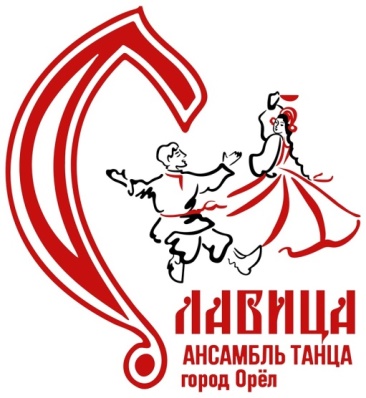 Председатель жюри Почетный работник культуры Орловской областидиректор, художественный руководитель МБУК «Ансамбля танца «Славица» Кирдеева Н. А.Приложение № 1Ф.И.О. конкурсанта/ название коллектива.Дата рождения, полных летНоминация: «Сольное пение», «Ансамбль» (групповое пение)Возрастная группаФ.И.О. руководителя:Номер телефона руководителя / педагогаE-mail руководителя/педагога Наименование направляющей организацииФ.И.О. директора организации /учрежденияДля примечаний: Для примечаний: 